Commonwealth of Massachusetts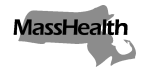 Executive Office of Health and Human ServicesOffice of Medicaidwww.mass.gov/masshealthMassHealthMass Immunizer Bulletin 2March 2021TO:	Mass Immunizers Participating in MassHealthFROM:	Daniel Tsai, Assistant Secretary for MassHealth [signature of Daniel Tsai]RE:	Updated Rates for Coronavirus Disease 2019 (COVID-19) Vaccine AdministrationBackgroundThis bulletin, which supplements and updates Mass Immunizer Bulletin 1, updates the rates MassHealth will pay for COVID-19 vaccine administration for dates of service on or after April 1, 2021. Effective with this update, MassHealth will align its rates for COVID-19 vaccine administration with those recently set by Medicare for the metropolitan Boston geographic area. In addition, for dates of service beginning March 11, 2021, this bulletin supersedes the billing instructions for COVID-19 vaccine administration for MassHealth Limited members set forth in Mass Immunizer Bulletin 1 to require providers to bill MassHealth for COVID-19 vaccines administered to such members rather than the federal COVID-19 Uninsured Program portal. All other information included in Mass Immunizer Bulletin 1 remains in effect. Payment for COVID-19 Vaccine Administration to Mass Immunizer ProvidersMassHealth expects to pay the following rates for COVID-19 vaccination services to mass immunizer providers that meet all qualifications described in Mass Immunizer Bulletin 1, effective for dates of service on or after April 1, 2021. These rates apply to COVID-19 vaccines administered to members enrolled in MassHealth fee-for-service, the Primary Care Clinician (PCC) Plan, or a Primary Care Accountable Care Organization (ACO). Information about payment through MassHealth Managed Care Entities (MCEs) and the Program for All-inclusive Care for the Elderly (PACE) will be included in a forthcoming MCE bulletin.These rates will be formally established through the promulgation of emergency regulations by the Executive Office of Health and Human Services (EOHHS).The modifier “SL” indicates state-supplied vaccines. This modifier is to be applied to codes to identify administration of vaccines allocated to the provider at no cost. MassHealth will pay $0 for vaccines billed with the modifier SL, and the rates listed above for the administration of the vaccine.Payment rates for COVID-19 vaccine administration for dates of service before April 1, 2021 are described in All-Provider Bulletins 307 and 312.Payment for COVID-19 Vaccine Administration for Uninsured IndividualsNotwithstanding 130 CMR 450.105(F)(1) or any other regulation to the contrary, and in accordance with the American Rescue Plan Act of 2021 (Public Law No. 117-2), COVID-19 vaccines and vaccine administration services are a covered service for MassHealth Limited members effective for dates of service beginning March 11, 2021. Such services are payable by MassHealth to any participating provider qualified to provide such services, and providers are required to bill MassHealth for such services rendered on or after March 11, 2021, rather than the federal COVID-19 Uninsured Program portal for uninsured patients administered by the Health Resources and Services Administration (HRSA). Providers should continue to bill the federal COVID-19 Uninsured Program portal for COVID-19 vaccine administration services rendered to MassHealth Limited members for dates of service before March 11, 2021, and should continue to bill the federal COVID-19 Uninsured Program portal for vaccine administration services rendered to all other uninsured patients, including Health Safety Net patients without other coverage.MassHealth Website This bulletin is available on the MassHealth Provider Bulletins web page.To sign up to receive email alerts when MassHealth issues new bulletins and transmittal letters, send a blank email to join-masshealth-provider-pubs@listserv.state.ma.us. No text in the body or subject line is needed.QuestionsIf you have questions about the information in this bulletin, please contact the MassHealth Customer Service Center at (800) 841-2900, email your inquiry to providersupport@mahealth.net, or fax your inquiry to (617) 988-8974. CodeAllowable FeeDescription of Code91303 SL$0.00Janssen Covid-19 Vaccine
(SARSCOV2 VAC AD26 0.5 ml IM)0031A$45.87Janssen Covid-19 Vaccine Administration
(ADM SARSCOV2 VAC AD26 0.5 ml)91300 SL$0.00Pfizer-Biontech Covid-19 Vaccine (SARSCOV2 VAC 30 mcg/0.3 ml IM)0001A$45.87Pfizer-Biontech Covid-19 Vaccine Administration – First Dose (ADM SARSCOV2 30 mcg/0.3 ml 1st)0002A$45.87Pfizer-Biontech Covid-19 Vaccine Administration – Second Dose (ADM SARSCOV2 30 mcg/0.3 ml 2nd)91301 SL$0.00Moderna Covid-19 Vaccine 
(SARSCOV2 VAC 100 mcg/0.5 ml IM)0011A$45.87Moderna Covid-19 Vaccine Administration – First Dose (ADM SARSCOV2 100 mcg/0.5 ml 1st)0012A$45.87Moderna Covid-19 Vaccine Administration – Second Dose (ADM SARSCOV2 100 mcg/0.5 ml 2nd)